Publicado en Palma de Mallorca el 24/07/2018 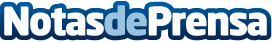 Un verano lleno de actividades con Garden HotelsVacaciones en Baleares y Andalucía. Garden Hotels dispone de un exclusivo servicio de entretenimiento y recomendaciones turísticas, ideal para descubrir la auténtica esencia de Baleares y AndalucíaDatos de contacto:Contenido SEO687728664Nota de prensa publicada en: https://www.notasdeprensa.es/un-verano-lleno-de-actividades-con-garden Categorias: Andalucia Baleares Entretenimiento Turismo Restauración http://www.notasdeprensa.es